Государственное бюджетное образовательное  учреждение   средняя общеобразовательная школа с. Новодевичье муниципального  района  Шигонский  Самарской  областиМетодическая разработкаурока по математике                                                                                          «Космическое путешествие»4 класс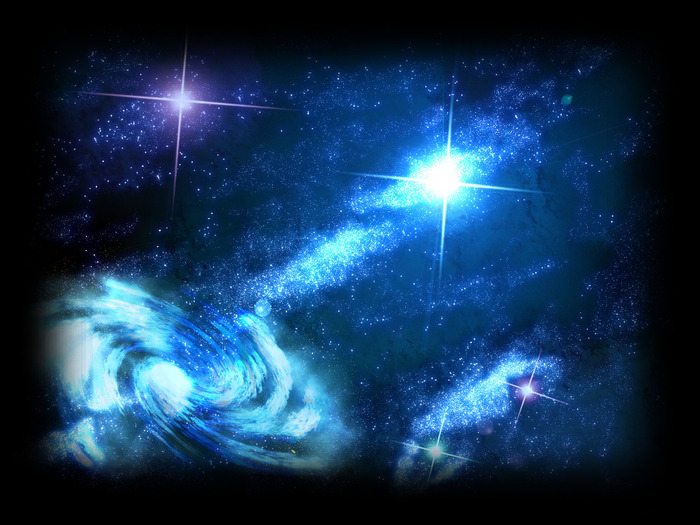 Разработал учитель  начальных классовМазинского филиала ГБОУ СОШ с. Новодевичье муниципального  района  Шигонский  Самарской  областиМитрофанова Ирина ГеннадьевнаТема: «Космическое путешествие»      Задачи урока 1. Формирование логических  УУД анализа и синтеза на основе самостоятельного выполнения заданий с числами.2. Развитие коммуникативных УУД  планирование учебного сотрудничества, управление  поведение партнера и умение с достаточной полнотой и тонностью выражать свои мысли при работе в парах и группах.3. Формирование регулятивных УУД  целеполагание, контроля, коррекции и оценки своих действии и действий своих одноклассников.      Ожидаемые результаты Предметные –  совершенствование вычислительных навыков;Метапредметные. Познавательные – формирование действий анализа и синтеза, моделирования, структурирования знаний, выдвижения гипотез. Коммуникативные - научатся определять способы взаимодействия, контролировать, корректировать и оценивать действия партнера, будут стараться полно и точно выражать свои мысли. Регулятивные – научатся ставить цель урока, осуществлять контроль коррекцию и оценку своих действий. Личностные -  построение образа «Я», самооценка, Дидактические материалы:   проекция звездного неба на экране и маршрута полета, мультимедиапроигрыватель,   звездочки (красные, желтые, синие).       Ход урока  Организационный моментКомандиры экипажей сдают рапорты о готовности экипажа к полету, отсчитываются секунды перед стартом ракеты.  Исполняется песенка об арифметике:  Чтоб водить корабли,  Чтобы в небо взлететь,  Надо многое знать,  Надо много уметь,  И при этом, и при этом,  Вы заметьте-ка,  Очень важная наука  А-риф-ме-ти-ка!  Учитель:  - Молодцы! До старта нашей ракеты осталось 10 секунд. Включить счетчик!  Отсчитываются секунды: 10, 9, 8, 7, 6, 5, 4, 3, 2,1. Старт!  Станция «Сосчитай-ка»  Учитель:  - Ребята, сейчас вы все – космонавты. Первое испытание в вашем полете – соревнование «Какая ракета быстрее?» Приготовьте ручки. Внимательно послушайте правила.  Каждый командир получает ракету, на которой написаны задания. Надо решить пример, вписать ответ в окошко и быстро передать ракету следующему. Тот, кто закончит решение, должен сидеть тихо, чтобы не мешать товарищам, и внимательно следить, какая ракета первой вернется на старт. Возвращает ракету тот член экипажа, который выполняет последнее задание. Если экипаж быстро и правильно выполнит все задания, он побеждает и награждается звездочкой (1-е место – красная, 2-е – желтая, 3-е – синяя звездочка).  Командиры экипажей, ко мне!  Учитель раздает ракеты, на которых написаны задания, например, такие: 180 : 3 + 401 * 7 – 89 = 740 + 180 = 560 + 962 + □ = 250 * 4 Март, апрель и май – весенние месяцы.  Сосчитай, сколько дней в весенних месяцах. Лестница состоит из 17 ступеней. На какую ступеньку надо встать, чтобы быть на середине лестницы?  Учитель: Внимание! Старт! Приступаем к решению.  Подводятся итоги .  Объявляется место, занятое каждым экипажем, и прикрепляется соответствующая звездочка.  Учитель:  - Наша ракета продолжает полет. Летим на следующую станцию. На старт! Штурманы, включить счетчик! Отсчитываем секунды: 10, 9, 8, 7, 6, 5, 4, 3, 2, 1. Старт!  Станция «Веселая»  Учитель:  - На станции «Веселая» вас ожидает радостная весть: в Космос полетел необычайный человек, который состоит только из геометрических фигур и цифр. Сейчас художники экипажей приступят к рисованию его портрета (на доске мелом или на бумаге фломастером). А пока они будут рисовать, мы вспомним стихи и песни о Космосе.  Звучат, например, такие строки:  - Мы летим к другим планетам!  Объявляем всем об этом! –  Весь игрушечный народ  С нами просится в полет.  Жмется заинька к ракете:  - Полечу я с вами, дети,  На любую из планет,  Где волков зубастых нет!  Мышки-крошки засмеялись:  - Мы летали, не боялись,  Высота – красота,  Ни единого кота!  Даже плюшевый медведь  Хочет к звездам полететь  И с Большой Медведицей  В синем небе встретится.  (Стихи Г. Бойко)  Учитель:  - Молодцы, ребята! А сейчас подведем итоги конкурса рисунков. Посмотрите на рисунок этого человечка и ответьте на вопросы: какие геометрические фигуры вы видите и сколько их?  Подводятся итоги этого этапа игры.  Станция «Спортивная»  Учитель:  - Ребята, вы знаете, что космонавты много занимаются спортом и всегда делают зарядку, даже в полете они находят время для спортивных упражнений. И мы с вами сейчас проведем физкультурную минутку, чтобы снять усталость. (Все встают и по команде учителя выполняют физические упражнения, сопровождая их речитативом).  В полете надо внимательно следить за стрелками приборов. Стрелки – это мои и ваши руки. Повторяйте за мной! (Выполняется упражнение на внимательность).  Молодцы! Вы – хорошие спортсмены. Каждая команда получает красную звездочку!  Внимание! Летим на станцию «Решай-ка». Штурман третьего экипажа, включить счетчик! Отсчитываем секунды: 10, 9, 8, 7, 6, 5, 4, 3, 2, 1. Старт!  Станция «Решай-ка»  Учитель:  - На этой станции вы будете составлять и решать задачи на тему о Космосе.  Каждый экипаж составляет по одной задаче и передает ее другому экипажу для решения. (Объявляются итоги этого конкурса. Если учащимся окажется трудно самостоятельно составить задачу, связанную с Космосом, то такую задачу предлагает учитель.)  Примеры задач:  1. Первым космонавтом был Юрий Алексеевич Гагарин. Он совершил полет вокруг Земли за 108 минут. Сколько часов и сколько минут продолжался первый космический полет вокруг Земли?  2. Для выхода на орбиту искусственного спутника Земли скорость космического корабля должна быть около 8 км в секунду. Какое расстояние пройдет космический корабль за 1 час?  3. Корабль «Союз – 9» был в космосе 18 суток. Сколько часов продолжался полет?  4. Масса первого искусственного спутника Земли 84 кг, масса второго – на 424 кг больше, чем первого, а масса третьего – на 819 кг больше, чем масса второго. Найдите массу третьего спутника Земли.  5. Космический корабль «Союз – 33» стартовал 25 февраля 1979 г. Полет продолжался 175 дней. Назовите дату возвращения космического корабля на Землю. (19 августа 1979 г.)  6. Космический корабль «Союз – 35» находился в полете с 10 апреля 1980 г. по 11 октября включительно. Сколько дней продолжался полет? (185 дней.)  Учитель:  - Внимание! А теперь наша ракета отправляется на последнюю космическую станцию. Включить счетчик! Отсчитываем секунды: 10, 9, 8, 7, 6, 5, 4, 3, 2, 1. Старт!  Станция «Загадкино»  Учитель:  - Кто догадался, чем мы будем здесь заниматься? (Отгадывать загадки.) Правильно.  Дети отгадывают загадки, связанные с математикой.                                                                                                        Подводится итог этой части соревнования и всей игры. Экипажи возвращаются на Землю, делятся своими впечатлениями от полета.  На память о полете ребята получают сладкие призы.